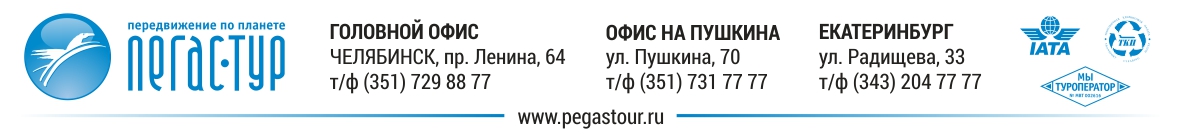 Сроки распродажи - с 6 по 26 февраля 2017 года. 
Совершить перелет  возможно с 15 мая по 15 октября 2017г. 

*Оплата в рублях по курсу, установленному компанией на день покупки. Курс расчета и цена в рублях могут меняться без предварительного уведомления. Тарифы рассчитаны на 06.02.2017Цены указаны “от”Количество мест по акции ограничено. Цена указана за билет в одну сторону, включая все налоги.
Всегда рады видеть Вас в офисах "Пегас-Тур":
ЧЕЛЯБИНСК
Головной офис: пр. Ленина, 64
тел/факс: +7 (351) 729 8877Офис на ул. Пушкина, 70
тел/факс: +7 (351) 731 7777ЕКАТЕРИНБУРГ
ул. Радищева, 33
тел/факс: +7 (343) 204 777маршрутстоимость в одну сторону в руб.*Краснодар-Тель-Авив, 
Тель-Авив-Краснодар9491Краснодар-Ларнака, 
Ларнака-Краснодар8532Краснодар-Римини,
 Римини-Краснодар10020Ростов-Римини, 
Римини-Ростов10343Самара-Тиват, 
Тиват-Самара10627Самара-Бургас, 
Бургас-Самара10339Самара-Тель-Авив, 
Тель-Авив-Самара11426Москва-Римини, 
Римини-Москва8859Москва-Венеция,
 Венеция-Москва9765Москва-Барселона,
 Барселона-Москва9760Москва-Пальма-Майорка, 
Пальма-Майорка-Москва9504Москва-Ларнака, 
Ларнака-Москва8145Москва-Тиват, 
Тиват-Москва9337Москва-Лисабон,
 Лисабон-Москва11619Жуковский-Тель-Авив,
 Тель-Авив-Жуковский9814Санкт-Петербург-Ларнака, 
Ларнака-Санкт-Петербург9306Санкт-Петербург-Барселона,
 Барселона-Санкт-Петербург10211Санкт-Петербург-Тель-Авив, 
Тель-Авив-Санкт-Петербург12071Екатеринбург-Тель-Авив,
 Тель-Авив-Екатеринбург11426Екатеринбург-Прага, 
Прага-Екатеринбург9962Екатеринбург-Римини, 
Римини-Екатеринбург13683Екатеринбург-Катания,
 Катания-Екатеринбург15167Екатеринбург-Ларнака, 
Ларнака-Екатеринбург11693Екатеринбург-Барселона, 
Барселона-Екатеринбург14239Екатеринбург-Тиват,
 Тиват-Екатеринбург14174Екатеринбург-Бургас, 
Бургас-Екатеринбург12596Екатеринбург-Харбин, 
Харбин-Екатеринбург15154Красноярск-Харбин,
 Харбин-Красноярск10317Новосибирск-Харбин, 
Харбин-Новосибирск12897Москва-Харбин, 
Харбин-Москва14509Екатеринбург-Пекин, 
Пекин-Екатеринбург14509